  		Top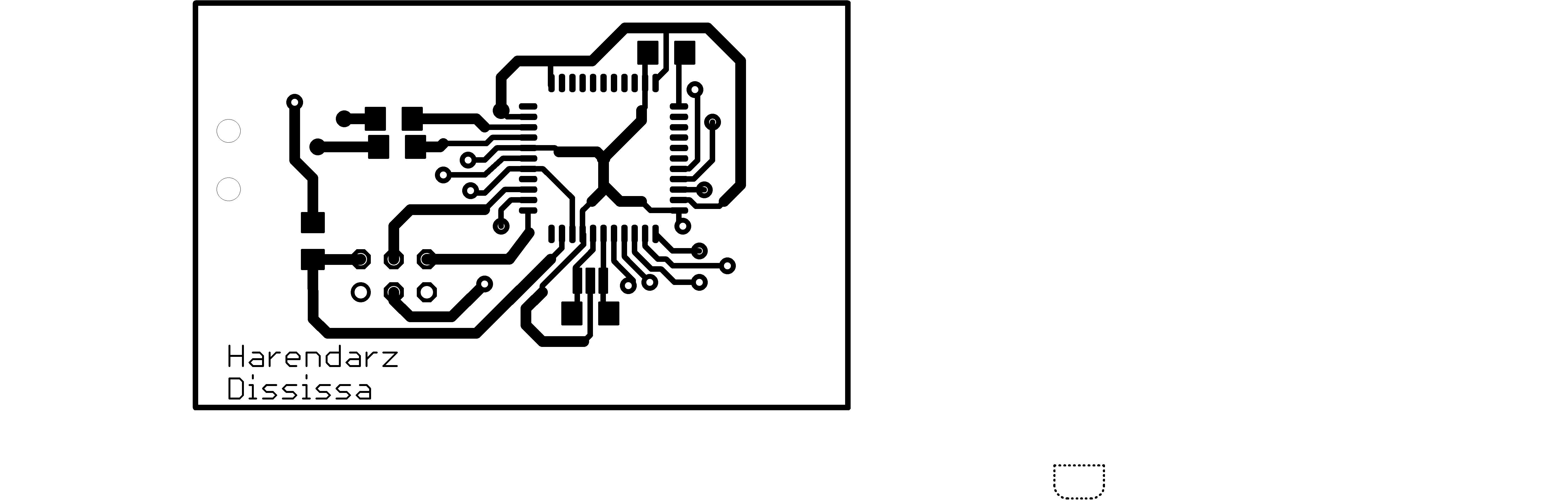 		Bottom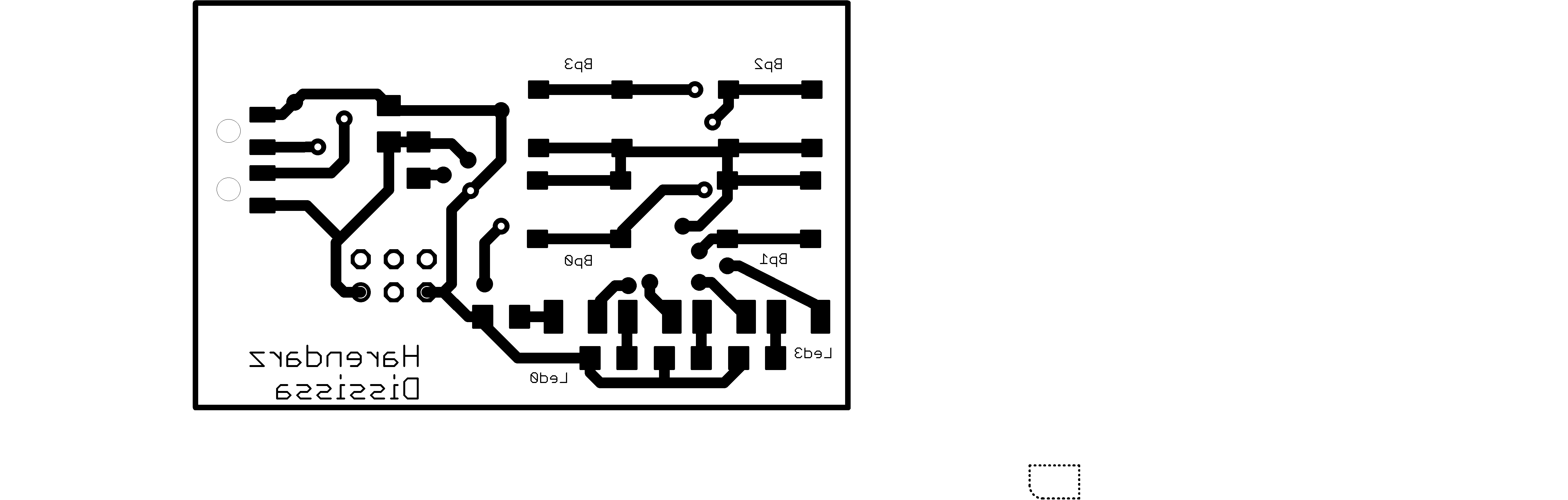 